Перспективный план работы по изобразительной деятельности в старшей группе по Т.С. Комаровой (с использованием разнообразных  материалов и техник рисования)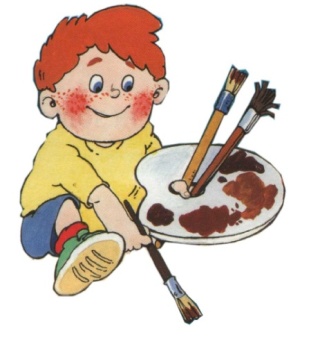 Составила:
Воспитатель
МБДОУ «Детский сад №117» Сатаева Ольга Владимировна№ТемаМатериалЦельСентябрьСентябрьСентябрьСентябрь1Рисование «Воспоминание о лете», «Картинка про лето» Дем.мат-л: репродукции картин о лете.Раздат.мат-л: гуашь, альбомные листы, кисти, банки с водой, тряпочки.*н.о: печатки ластика, сушёные листья.Формировать умение наносить оттиск печатками из ластика (форма листьев, трава, цветы). Развивать фантазию, творчество. 2Рисование «Космея»Дем.мат-л: схемы.Раздат.мат-л: альбомные листы, акварельнеые краски, банки с водой, салфетки, гуашь, кисточки.*н.о: поролоновые губки.Познакомить с техникой рисования по сырому. Развивать умение передавать характерные особенности цветов (форму лепестков, листьев)3Рисование «Яблоня с золотыми яблоками»Дем.мат-л: схемы.Раздат.мат-л: альбомные листы, банки с водой, салфетки, гуашь, кисточки.*Развивать умение передавать разветвлённость кроны фруктовых деревьев, изображать много золотых яблок. Закреплять умение использовать пальчиковую живопись.4Рисование «Чебурашка»Дем.мат-л: схемы.Раздат.мат-л: альбомные листы, банки с водой, салфетки, гуашь, акварельнеые краски, цветные карандаши, кисточки.*н.о: жёсткие щетинистые кистиСоздавать в рисунке образ сказочного героя. Познакомить с техникой рисования жёсткой щетинистой кистью.5Лепка «Овощи для игры в овощной магазин» Дем.мат-л: картинки и муляжи овощей, схемы.Раздат.мат-л: пластилин, тесто, доски, стеки.*н.о: трубочки, зубочистки.Закреплять умение передавать в лепке форму разных овощей. Поощрять стремление создавать объёмные композиции из солёного теста.6Аппликация «Наш любимый мишка и его друзья»Раздат.мат-л: альбомные листы, цветная бумага, ножницы, клей, кисточки, салфетки.*Создавать изображение любимой игрушки из частей, правильно передавая форму и величину. Упражнять в технике скатывания бумаги.ОктябрьОктябрьОктябрьОктябрь1Рисование «Осенний лес»Дем.мат-л: репродукции картин с изображением осени.Раздат.мат-л: гуашь, акварельные краски, восковые мелки, альбомные листы, кисти, палитра, банки с водой, салфетки.*Отражать в рисунке осенние впечатления, изображать разнообразные деревья. Вызвать интерес к изображению деревьев при помощи печатанья сухими листьями растений, используя пальчиковую живопись.Воспитывать любовь к природе.2Рисование «Идёт дождь»Раздат.мат-л: гуашь, восковые мелки, простые карандаши, альбомные листы, кисти, палитра, банки с водой, салфетки.*Познакомить с техникой сочетания воскового мелка и акварели. Закреплять умение строить композицию рисунка.3Рисование «Что нам осень принесла»Раздат.мат-л: гуашь, акварельные краски, простые карандаши, альбомные листы, кисти, палитра, банки с водой, салфетки.*н.о: пробки, печатки из картофеля.Закреплять образные представления о дарах осени. Упражнять в комбинировании различных техник (оттиск пробкой, печатками из картофеля)4Рисование «Что ты больше всего любишь рисовать»Раздат.мат-л: гуашь, акварельные краски, цветные карандаши, альбомные листы, кисти, банки с водой, салфетки.*Задумывать содержание своего рисунка, используя разные нетрадиционные техники: по сырому, ладошкой, пальчиком, тычком и т.д.5Рисование «Знакомство с городецкой росписью» Дем.мат-л: изделия городецких мастеров.Раздат.мат-л: гуашь, альбомные листы, кисти, банки с водой, салфетки.Познакомитиь с городецкой росписью. Вызвать желание создавать красивый узор.6Рисование «Городецкая роспись»Дем.мат-л: изделия городецких мастеров.Раздат.мат-л: гуашь, альбомные листы, кисти, банки с водой, салфетки.Упражнять в составлении оттенков цвета. Развивать умение рисовать элементы росписи.7Рисование «Девочка в нарядном платье»Дем.мат-л: схемы.Раздат.мат-л: гуашь, альбомные листы, кисти, банки с водой, салфетки.*н.о: пробки, ватные палочки.Продолжать рисовать фигуру человека, передавать форму платья и расположение частей. Упражнять в комбинировании различных техник (оттиск пробкой, ватными палочками, пальчиковая)8Рисование«Как мы играли в подвижную игру «Медведь и пчёлы»Раздат.мат-л: восковые мелки, альбомные листы, салфетки.*н.о: угольный карандаш.Развивать умение создавать сюжетные композиции, определённые содержанием игры.9Рисование «Весёлые игрушки»Дем.мат-л: схемы.Раздат.мат-л: гуашь, восковые мелки, цветные карандаши, альбомные листы, кисти, банки с водой, салфетки.*Продолжать закреплять технику работы тычка жёсткой полусухой кистью. Развивать эстетическое восприятие, образные представления и воображение детей.10Лепка «Красивые птички» Дем.мат-л: схемы.Раздат.мат-л: пластилин, доски, стеки, салфетки.*н.о: бисер, пайетки.Закреплять приёмы лепки: оттягивание, сплющивание, прищипывание. Освоить способы лепки путём декорирования лепного образа (налепы, процарапывание).11Лепка «Козлик»  по мотивам дымковской игрушкиДем.мат-л: схемы.Раздат.мат-л: пластилин, доски, стеки, салфетки.Продолжать лепить фигуру по народным мотивам. Развивать эстетическое восприятие.12Аппликация коллективная «Осенний ковёр»Раздат.мат-л: большой лист бумаги (ковёр), цветная бумага, ножницы, клей, кисточки, салфетки.*Воспитывать навыки коллективной работы. Продолжать работу в технике обрывания бумаги.13Аппликация «Дома на нашей улице»Раздат.мат-л: альбомные листы, цветная бумага, ножницы, клей, кисточки, салфетки.Упражнять в приёмах вырезания по прямой и по косой. Закреплять умение аккуратно пользоваться ножницами.НоябрьНоябрьНоябрьНоябрь1Рисование «Автобус, украшенный флажками едет по улице»Раздат.мат-л: акварельные краски, цветные карандаши, альбомные листы, кисти, банки с водой, салфетки.Изображать отдельные виды транспорта, передавать форму основных частей.2Рисование «Сказочные домики»Раздат.мат-л: гуашь, восковые мелки, цветные карандаши, фломастеры, альбомные листы, кисти, банки с водой, салфетки.*н.о: штампы, трафареты.Закреплять умение рисовать различными знакомыми материалами, выбирая их по желанию. Выбирать необходимую технику, способ, материал.3Рисование «Закладка для книги», «Городецкий цветок»Дем.мат-л: изделия с городецкой росписью.Раздат.мат-л: гуашь, полоски бумаги для рисования, кисти, бан-ки с водой, салфетки.Продолжать обогащать представления детей о народном искусстве.4Рисование «Грузовая машина»Раздат.мат-л: восковые мелки, цветные карандаши, альбомные листы.Изображать предметы, состоящие из нескольких частей прямоугольной и круглой формы.5Рисование «Моя любимая сказка»Раздат.мат-л: акварельные краски, восковые мелки, альбомные листы, кисти, банки с водой, салфетки.*н.о: пробки, печатки.Развивать умение переда-вать в рисунке эпизоды из любимых сказок. Упражнять в комбинировании техник (оттиск пробкой и печатками, пальчиком, восковой мелок  и акварель).6Рисование «Роспись олешка»Дем.мат-л: образцы народных игрушек, вылепленные ранее фигурки.Раздат.мат-л: гуашь, акварельные краски, альбомные листы, кисти, банки с водой, салфетки.Развивать умение расписывать объёмные изделия по мотивам народных декоративных узоров.7Рисование «По замыслу»Раздат.мат-л: акварельные краски, альбомные листы, кисти, банки с водой, салфетки.*Развивать умение задумывать содержание своего рисунка. Совершенствовать умение подбирать и использовать изобразительные техники.8Лепка «Олешек» Дем.мат-л: схемы.Раздат.мат-л: пластилин, доски, стеки.Развивать умение создавать изображения по мотивам дымковских игрушек.9Лепка «Вылепи свою любимую игрушку» Раздат.мат-л: пластилин, доски, стеки.*н.о: трубочки, бусины.Формировать умение создавать в лепке образ любимой игрушки. Предложить на выбор приёмы прорезания или процарапывания стекой, вдавливания трубочками.10Аппликация «Троллейбус»Дем.мат-л: игрушка или картинка-троллейбус.Раздат.мат-л: альбомные листы, цветная бумага, ножницы, клей, кисточки, салфетки.Закреплять умение передавать характерные особенности формы троллейбуса.11Аппликация «Машины едут по улице»Раздат.мат-л: лист картона для общей работы, цветная бумага, ножницы, клей, кисточки, салфетки.*Формировать умение передавать форму и взаимное расположение частей разных машин. Закреплять приёмы вырезания (по прямой, по кругу). Использовать нетрадиционную технику (скатывания бумаги, обрывания).ДекабрьДекабрьДекабрьДекабрь1Рисование «Усатый-полосатый»Раздат.мат-л: гуашь, восковые мелки, угольный карандаш, альбомные листы, кисти, банки с водой, салфетки.*н.о: угольный карандаш.Формировать умение передавать в рисунке образ котёнка. Упражнять в выразительной передаче цвета, характера животного, используя угольный карандаш.2Рисование декоративное «Городецкая роспись деревянной доски»Раздат.мат-л: нарисованные образцы-контур доски,гуашь, кисти, банки с водой, салфетки.Продолжать расписывать «доски» по мотивам городецкой росписи.3Рисование «По замыслу»Раздат.мат-л: тонированные альбомные листы, гуашь, акварельные краски, кисти, банки с водой, салфетки, клей.*н.о: манка, поролон.Развивать образное восприятие, творчество. Формировать умение использовать разные техники. Изображать снег, сугробы, используя манную крупу.4Рисование «Большие и маленькие ели»Раздат.мат-л: гуашь, акварельные краски, простые карандаши, альбомные листы, кисти, банки с водой, салфетки.*н.о: печатки из ластика.Передавать различия по высоте старых и молодых деревьев, их окраску и строение. Упражнять в рисоавании пальчиками, оттисками печаток из ластика.5Рисование «Синие и красные птицы»Раздат.мат-л: гуашь, акварельные краски, альбомные листы, кисти, банки с водой, салфетки.Развивать эстетическое восприятие, образные представления.6Рисование «Снежинка»Дем.мат-л: образцы снежинок.Раздат.мат-л: гуашь, бумага в форме розеты, кисти, банки с водой, салфетки.*н.о: ватные палочки.Формировать умение рисовать узор на бумаге, придумывать детали узора по своему желанию. Использовать в своей работе ватные палочки.7Рисование «Наша нарядная ёлка»Раздат.мат-л: гуашь, акварельные краски, альбомные листы, кисти, банки с водой, салфетки, палитра.*н.о: зубные щётки.Передавать в рисунке образ нарядной ёлки. Познакомить с техникой-набрызг. Смешивать краски для получения разных оттенков цветов.8Рисование «Что мне больше всего понравилось на новогоднем празднике»Раздат.мат-л: акварельные краски, альбомные листы, кисти, банки с водой, салфетки.*н.о: пробки, ватные палочки.Развивать умение передавать впечатления от новогоднего праздника. Формировать творческие способности в выборе техники (по сырому, оттиск пробками, рисование ватными палочками).9Лепка «Котёнок» Дем.мат-л: игрушка-котёнок, схема.Раздат.мат-л: пластилин, доски, стеки, салфетки, солёное тесто.*н.о: скалки, формы.Создавать в лепке образ животного. Использовать разные приёмы лепки: раскатывание, оттягивание, сглаживание.10Лепка «Девочка в зимней шубе» Дем.мат-л: схема.Раздат.мат-л: пластилин, доски, стеки, салфетки.*н.о: бисер, пайетки, зубочистки.Развивать умение лепить фигуру человека. Инициировать поиск изобразительно-выразительных средств (процарапывание, налепы и т.д.)11Лепка «Наши гости на новогоднем празднике» Раздат.мат-л: пластилин, доски, стеки, салфетки.Упражнять в использовании разных приёмов лепки.12Аппликация «Большие и маленькие бокальчики»Дем.мат-л: бокальчики разного размера, образцы узоров на бокале.Раздат.мат-л: альбомные листы, цветная бумага, ножницы, клей, кисточки, салфетки.*Развивать умение выделять интересные рисунки, объяснять свой выбор. Упражнять в комбинировании различных техник: скатывания бумаги, обрывания.13Аппликация и рисование«Новогодняя поздравительная открытка»Дем.мат-л: новогодние открытки.Раздат.мат-л: альбомные листы, цветная бумага, ножницы, клей, кисточки, салфетки. *н.о: зубные щётки.Закреплять приёмы вырезания и наклеивания. Использовать в работе технику-набрызг.ЯнварьЯнварьЯнварьЯнварь1Рисование «Дети гуляют зимой на участке»Раздат.мат-л: краски, восковые мелки, цветные карандаши, альбомные листы, кисти, банки с водой, салфетки.*н.о: тычки, свечи, ватные палочки и т.д.Развивать умение передавать в рисунке несложный сюжет. Формировать умение выбирать технику для своей работы.2Рисование «Городецкая роспись»Дем.мат-л: изделия городецких мастеров.Раздат.мат-л: гуашь, полоски бумаги, кисти, банки с водой, салфетки.Развивать художественный вкус. Закреплять умение рисовать кистью и красками.3Рисование «Как мы играли в подвижную игру «Охотники и зайцы»Раздат.мат-л: краски, цветные карандаши, восковые мелки, гуашь, фломастеры, альбомные листы, кисти, банки с водой, салфетки.*Закреплять умение создавать в рисунке выразительные образы игры. Подбирать соответствующие техники для передачи образа.4Рисование «Нарисуй своё любимое животное»Раздат.мат-л: акварель, цветные карандаши, восковые мелки, альбомные листы, кисти, банки с водой, салфетки.*н.о: жёсткие щетинистые кисти, кусочки плотной бумаги.Воспитывать эстетически-нравственное отношение к животным в нетрадиционных техниках(тычок полусухой жёсткой кистью, оттиск скомканной бумагой). Развивать воображение и творчество.5Рисование «По мотивам городецкой росписи»Раздат.мат-л: гуашь, альбомные листы, кисти, банки с водой, салфетки.Продолжать развивать детское изобразительное творчество.6Рисование «Машины нашего города»Раздат.мат-л: гуашь, цветные карандаши, альбомные листы, кисти, банки с водой, салфетки.Формировать у детей способность изображать разные автомобили. Развивать творчество.7Лепка«Снегурочка»Дем.мат-л: игрушка-снегурочка, схема.Раздат.мат-л: пластилин, доски, стеки, салфетки, солёное тесто.*н.о: бисер, пайетки, стеклярус, трубочки.Формировать умение передавать в лепке образ снегурочки. Закреплять умение изображать фигуру человека, украшать платье налепом и дополнительными деталями.8Аппликация «Петрушка на ёлке»Раздат.мат-л: бумага разных цветов, альбомный лист, ножницы, клей, кисточки, салфетки. *н.о: зубные щётки.Создавать изображение из бумаги. Формировать навыки коллективной работы.9Аппликация «Красивые рыбки в аквариуме»Раздат.мат-л: большой лист бумаги, цветная бумага, ножницы, клей, кисточки, салфетки. Закреплять приёмы вырезывания и аккуратного наклеивания. Применять нетрадиционную технику: набрызг, по сырому.ФевральФевральФевральФевраль1Рисование «Красивое развесистое дерево зимой»Раздат.мат-л: акварель, цветные карандаши, альбомные листы, кисти, банки с водой, салфетки.*н.о: ватные палочкиВоспитывать эстетическое отношение к природе и её изображению в пейзаже, составлять композицию с использованием разных техник (монотипия).2Рисование «Деревья в инее»Раздат.мат-л: гуашь, альбомные листы, кисти, банки с водой, салфетки.*н.о: манка, соль, клейЗакреплять умение передавать в рисунке красоту природы. Упражнять в рисовании солью и манкой.3Рисование «Солдат на посту»Раздат.мат-л: восковые мелки, цветные карандаши, альбомные листы.Создавать в рисунке образ воина, передавая характерные особенности костюма, позы, оружия.4Рисование «Пограничник с собакой»Раздат.мат-л: восковые мелки, цветные карандаши, альбомные листы.Упражнять детей в изображении человека и животного, в передаче характерных особенностей.5Рисование «По мотивам хохломской росписи»Дем.мат-л: хохломские изделия.Раздат.мат-л: гуашь, полоски бумаги, альбомные листы, кисти, банки с водой, салфетки.Упражнять в рисовании волнистых линий, коротких завитков, травинок.6Рисование «Домики трёх поросят»Раздат.мат-л: акварель, цветные карандаши, восковые мелки, фломастеры, альбомные листы, кисти, банки с водой, салфетки.Развивать эстетическое восприятие, воображение.7Рисование «Нарисуй, что интересного произошло в детском саду»Раздат.мат-л: акварель, цветные карандаши, восковые мелки, альбомные листы, кисти, банки с водой, салфетки.*н.о: тычки, пробки, штампы.Задумывать содержание рисунка на основе полученных впечатлений, подбирать материалы и технику в соответствии с содержанием.8Рисование «По мотивам хохломской росписи»Дем.мат-л: хохломские изделия.Раздат.мат-л: гуашь, альбомные листы, кисти, банки с водой, салфетки.Закреплять умение чередовать ягоды и листья на полосе. Упражнять в рисовании тонких линий концом кисти.9Лепка«Щенок»Дем.мат-л: игрушка-щенок, схема.Раздат.мат-л: пластилин, доски, стеки, салфетки, солёное тесто.*н.о: бусины, зубочистки, трубочки.Закреплять умение изображать собак, щенят, передавая их характерные особенности. Совершенствовать навыки работы с тестом.10Аппликация «Матрос с сигнальными флажками»Раздат.мат-л: альбомные листы, цветная бумага, ножницы, клей, кисточки, салфетки.Закреплять умение вырезывать симметричные части из бумаги, сложенной вдвое.11Аппликация «Пароход»Раздат.мат-л: альбомные листы, цветная бумага, ножницы, клей, кисточки, салфетки.*Создавать образную картинку, применяя полученные ранее навыки при вырезывании. Закреплять умение использовать технику обрыва бумаги. МартМартМартМарт1Рисование «Картинка к празднику 8 Марта»Дем.мат-л: набор открыток, схемы.Раздат.мат-л: акварель или гуашь, простой карандаш, альбомные листы, кисти, банки с водой, салфетки.*н.о: щетинистые кисти, ватные палочки,тычки, пробки, штампы.Вызвать у детей желание нарисовать красивую картинку о празднике 8 Марта. Закреплять умение изображать фигуры взрослого и ребёнка, передавать простейшие движения, удачно располагать фигуры на листе. Воспитывать любовь и уважение к маме. Формировать умение использовать материалы нетрадиционных техник.2Рисование с элементами аппликацииПанно «Красивые цветы»Дем.мат-л: схемы.Раздат.мат-л: гуашь, большие полосы 30*70 белой или любого светлого оттенка бумаги для панно, квадраты белой бумаги 6*6, кисти, банки с водой, салфетки, ножницы, клей.*н.о: природный материал (сухие растения), зубные щётки, расчёски.Развивать эстетическое восприятие, образные представления, воображение и творчество, умение использовать в работе технику «набрызг», «печатанье». Формировать умение преобразовывать окружающую среду, вносить в неё элементы красоты, созданной своими руками. Продолжать закреплять навыки коллективной работы.3Рисование «Пришла весна, прилетели птицы»Дем.мат-л: игрушка-птичка, схемы.Раздат.мат-л: акварель, альбомные листы, кисти, банки с водой, салфетки.*н.о: пульверизатор, поролоновые губки, кусочки свечи.Уточнить признаки весны, формировать умение передавать в рисунке картины природы, упражнять в красивом расположении изображения на листе. Закреплять умение использовать для выразительного решения темы – рисование свечой, по-сырому, развивать эстетическое восприятие.4Рисование «По замыслу»Раздат.мат-л: акварель, простой (графитный) карандаш, цветные карандаши, восковые мелки, пастель, сангина, альбомные листы, кисти, банки с водой, салфетки.*н.о: тычки, пробки, штампы.Развивать творчество, образные представления, воображение детей. Формировать умение задумывать содержание своей работы. Упражнять в рисовании нетрадиционным оборудованием.5Рисование «Была у зайчика избушка лубяная, а у лисы-ледяная»Дем.мат-л: игрушки-лиса и заяц, схемы.Раздат.мат-л: акварель, гуашь, альбомные листы, кисти, банки с водой, салфетки.*н.о: угольный карандаш, сангина или соус.Продолжать развивать у детей образные представления, воображение. Фомировать умения передавать в рисунке образы сказок, строить сложную композицию, изображая основные объекты произведения. Закреплять приёмы рисования разными изобразительными материалами. Познакомить с техникой рисования угольным карандашом.6Рисование «Как я с мамой (папой) иду из детского сада домой»Дем.мат-л: схемы.Раздат.мат-л: акварель, простой (графитный) карандаш, цветные карандаши, восковые мелки, фломастеры, альбомные листы, кисти, банки с водой, салфетки.Вызвать у детей желание передать в рисунке радость от встречи с родителями. Закреплять умение рисовать фигуру человека, передавать различия в величине фигуры взрослого и ребёнка. Закреплять умение сначала легко прорисовывать простым карандашом основные части, а затем закрашивать, используя разные приёмы, выбранным ребёнком материалом. Вызвать радость от созданного изображения.7Рисование по замыслу«Красивые цветы»(по мотивам народного декоративного искусства)Дем.мат-л: предметы разных видов народного декоративно-прикладного искусства.Раздат.мат-л: акварель, цветные карандаши, восковые мелки, альбомные листы 15*15, кисти, банки с водой, салфетки.*н.о: ватные палочки, оттиски из овощей, штампики листочковЗакреплять представления и знания детей о разных видах народного декоративно-прикладного искусства. Формировать умение задумывать необычный цветок. Закреплять умение передавать цвета и их оттенки (смешивая краски с белилами). Упражнять в рисовании различным нетрадиционным оборудованием.8Рисование «Дети делают зарядку»Дем.мат-л: схемы.Раздат.мат-л: графитный и цветные карандаши, альбомные листы.Формировать умение определять и передавать относительную величину частей тела, общее строение фигуры человека, изменение положения рук во время физических упражнений. Закреплять приёмы рисования и закрашивания карандашами. Развивать самостоятельность, творчество, умение рассказывать о своих рисунках и рисунках сверстников.9Лепка«Кувшинчик»Дем.мат-л: 3-4 разных, но близких по форме небольших кувшинчика.Раздат.мат-л: ёмкости с водой, глина, доски, стеки, салфетки.*н.о: пустые стержни, зубочистки, трубочки.Формировать умение создавать изображение посуды (кувшин с высоким горлышком) из целого куска глины, сглаживать поверхность изделия пальцами, смоченными в воде. Воспитывать заботливое и внимательное отношение к маме.10Лепка«Птицы на кормушке»Дем.мат-л: изображения птиц в скульптуре малых форм, схемы.Раздат.мат-л: пластилин, доски, стеки, салфетки.*н.о: бусины, бисер, зубочистки, трубочки, природный материал.Развивать восприятие детей, умение выделять разнообразные свойства птиц (форма, величина, расположение частей тела). Фомировать умение лепить птицу по частям, передавать форму и относительную величину туловища и головы, различие в величине птиц разных пород. Украшать работу нетрадиционными материалами, используя приёмы процарапывания, вдавливания. Развивать умения оценивать результаты лепки.11Аппликация «Вырежи и наклей какую хочешь картину»Раздат.мат-л: листы цветной бумаги для фона, гафрированная бумага, салфетки, ножницы, клей, кисточки.*н.о: пайетки, стразы.Поощрять умение задумывать несложный сюжет для передачи в аппликации, закреплять усвоенные ранее приёмы обрыва, сминания и вырезывания бумаги. Использовать дополнительный материал для украшения работ. Воспитывать активность, самостоятельность и творчество.12Аппликация «Весенний ковёр»Раздат.мат-л: бумажные квадраты 16*16, полосы 10*16, бумага для фона бледно-жёлтого или бледно-зелёного цвета, большой квадратный лист для ковра, бумага разной фактуры, шаблоны, ножницы, клей, кисточки, салфетки.Закреплять умение создавать части коллективной композиции, упражнять в симметричном расположении изображений на квадрате и полосе, в различных приёмах вырезывания. Развивать эстетические чувства (композиции, цвета, ритма) и эстетическое восприятие.АпрельАпрельАпрельАпрель1Рисование «Это он, это он, ленинградский почтальон»Дем.мат-л: схемы.Раздат.мат-л: графитный и цветные карандаши, альбомные листы.Формировать умение создавать в рисунке образ героя литературного произведения. Упражнять в изображении человека, соблюдать пропорции фигуры, характерные особенности одежды. Закреплять умение рисовать простым карандашом с последующим закрашиванием цветными карандашами. Развивать умение оценивать свои рисунки и рисунки сверстников.2Рисование «Дети танцуют на празднике в детском саду»Дем.мат-л: иллюстрации с изображением танцующих людей.Раздат.мат-л: акварель, простой (графитный) карандаш, цветные карандаши, альбомные листы, кисти, банки с цветной водой, салфетки.*н.о: поролон.Отрабатывать умение изображать фигуру человека в движении. Закреплять приёмы рисования карандашами, умение использовать заливку акварелью и поролон для создания фона. Воспитывать эмоционально-положительное отношение к созданию изображения.3Рисование «Роспись петуха»Дем.мат-л: дымковские игрушки-петухи.Раздат.мат-л: дымковские петухи, краски гуашь, кисти, палитра, банки с водой, салфетки.*н.о: ватные палочки, штампики.Развивать эстетические чувства, эстетическое восприятие. Формировать умение расписывать вылепленную игрушку по мотивам дымковского орнамента. Использовать в работе нетрадиционное оборудование. Развивать творчество. Воспитывать уважение к труду народных мастеров.4Рисование «Нарисуй, какой хочешь узор»Дем.мат-л: схемыРаздат.мат-л: бумажные заготовки в форме круга охристого оттенка, полосы. Квадраты, силуэты животных, краски гуашь, кисти, палитра, банки с водой, салфетки.*н.о: ватные палочки, штампики.Закреплять умение выполнять узор в стиле народной росписи (хохломской, дымковской, городецкой), передавая её колорит, элементы. Уметь строить узор, подбирать нужный формат бумаги. Развивать любовь к народному творчеству.5Рисование «Знакомство с искусством гжельской росписи»Дем.мат-л: изделия гжельских мастеров, альбомы, образцы узоров.Раздат.мат-л: альбомные листы, краски акварель, кисти, палитра, банки с водой, салфетки.Познакомить детей с искусством гжельской росписи в сине-голубой гамме. Развивать умение выделять её специфику:цветовой строй, ритм, характер элементов. Закреплять умение рисовать акварелью. Вызвать положительный эмоциональный отклик на прекрасное.6Рисование по замыслу«Красивые цветы»Дем.мат-л: изделия разных видов народного декоративно- прикладного искусства.Раздат.мат-л: шаблоны, краски акварель, гуашь, цветные карандаши, кисти, палитра, банки с водой, салфетки.*н.о: тычки.Закреплять знания детей о разных видах народного декоративно-прикладного искусства. Фомировать умение задумывать необычный цветок. Закреплять умение передавать цвета и их оттенки. Совершенствовать технические навыки рисования разными материалами. Развивать творчество и воображение детей.7Рисование «Золотая хохлома»Дем.мат-л: хохломские изделия с простыми узорами.Раздат.мат-л: полоски бумаги охристого цвета, краски гуашь, кисти, палитра, банки с водой, салфетки.*н.о: ватные палочки.Продолжать знакомить с изделиями, украшенными хохломской росписью. Формировать умение выделять композицию узора, называть его элементы, их ритмичное расположение. Определять колорит хохломы, развивать чувство цвета, композиции, умение любоваться хохломскими изделиями и созданными узорами.8Рисование «Роспись силуэтов гжельской посуды»Дем.мат-л: изделия гжельских мастеров.Раздат.мат-л: силуэты гжельских изделий, вырезанные из бумаги, краски акварель, кисти, палитра, банки с водой, салфетки.Формировать умение расписывать посуду, располагать узор по форме. Закреплять умение рисовать акварельными красками, готовить на палитре нужные оттенки. Развивать эмоционально-положительное отношение к гжельским изделиям.9Лепка «Петух»(по мотивам дымковской игрушки)Дем.мат-л: дымковские игрушки.Раздат.мат-л: глина, доски, стеки, ёмкости с водой для сглаживания поверхности, салфетки.Закреплять умение передавать в лепке характерное строение фигуры, самостоятельно решать, как лепить из целого куска глины. Закреплять умение пользоваться стекой. Развивать образные представления. Вызвать положительно-эмоциональный отклик на созданные изоборажения.10Лепка«По замыслу»Раздат.мат-л: пластилин, доски, скалки, формы, стеки, салфетки.*н.о: палочки, пустые стержни, бусины, бисер, зубочистки, трубочки.Развивать умение самостоятельно задумывать содержание своей работы и доводить замысел до конца. Используя разнообразные формы лепки. Вызывать желание дополнять созданное изображение деталями, соответствующими содержанию работы.11Аппликация «Сказочная птица»Раздат.мат-л: бумага разной фактуры, салфетки, ножницы, клей, щетинистые кисти, фольга.*н.о: пайетки, стразы, нитки.Закреплять умение вырезать предметы разной формы, составлять из них изображение. Формировать умение украшать отдельные части и детали изображения, используя дополнительный материал. Упражнять в умении вырезать симметричные части из бумаги, сложенной вдвое. Развивать воображение и творчество.12Аппликация «Вырежи и наклей какую-хочешь картинку»Раздат.мат-л: листы цветной бумаги для фона, гафрированная бумага, щетинистые кисти, салфетки, ножницы, клей.*н.о: вата, нитки, бисер.Формировать умение задумывать несложный сюжет для передачи в аппликации. Закреплять усвоенные ранее приёмы вырезывания. Воспитывать активность. Самостоятельность и творчество. Использовать в своей работе нетрадиционное оборудование.МайМайМайМай1Рисование «Спасская башня Кремля»Дем.мат-л: иллюстрации с изображением Спасской башни Кремля.Раздат.мат-л: гуашь, альбомные листы, простой графитный карандаш, кисти, банки с водой, салфетки.Упражнять в передаче конструкции башни, её формы, пропорции частей. Развивать глазомер, зрительно-двигательные координации. Упражнять в создании первичного карандашного наброска. Формировать обществен-ные представления, воспитывать любовь к родине.2Рисование «Дети танцуют на празднике в детском саду» (9 Мая)Дем.мат-л: фотографии с праздника «9 Мая».Раздат.мат-л: акварель, простой  графитный карандаш, восковые мелки, альбомные листы, кисти, банки с водой, салфетки.*н.о: поролон.Отрабатывать умение изображать фигуру человека в движении, добиваться выразительности образа. Закреплять приёмы рисования восковыми карандашами, простым карандашом, производить заливку фона акварельными красками. Воспитывать положительное отношение к созданию изображения.3Рисование «Салют над городом в честь праздника Победы» (граттаж)Дем.мат-л: иллюстрации с изображением салюта в честь праздника Победы.Раздат.мат-л: тонированная бумага, салфетки, перламутровая гуашь, кисточки.*н.о: ручки с пустыми стержнями.Формировать умение отражать в рисунке впечатления от праздника Победы: создавать композицию рисунка, располагая внизу дома или башню Кремля, а вверху-салют. Развивать художественное творчество, эстетическое восприятие, умение использовать нетрадиционные материалы4Рисование «Цветут сады»Дем.мат-л: иллюстрации с изображением цветущего сада.Раздат.мат-л: акварель, гуашь, простой (графитный) карандаш, альбомные листы, палитра, кисти, банки с водой, салфетки.*н.о: тычки, мятая бумага.Закреплять умение изображать картины природы, передавая её характерные особенности. Располагать изображение по всему листу. Развивать умение работы тычком, мятой бумагой. Воспитывать любовь к окружающему миру.5Рисование «Бабочки летают над лугом»Дем.мат-л: иллюстрации с изображением бабочек.Раздат.мат-л: акварель, простой (графитный) карандаш, альбомные листы, кисти, банки с водой, салфетки.*н.о: кусочки свечи.Формировать умение отражать в рисунках несложный сюжет, передавая картины окружающей жизни. Располагать изображение на широкой полосе, передавать колорит. Закреплять умение рисовать акварелью, свечой. Развивать умение видеть красоту окружающей природы, желание отразить её в своём творчестве.6Рисование «Картинки для игры  «Радуга»Дем.мат-л: иллюстрации с изображением радуги.Раздат.мат-л: акварель, простой (графитный) карандаш, альбомные листы, кисти, банки с водой, палитры, салфетки.*н.о: пульверизаторы.Формировать умение создавать своими руками полезные вещи. Закреплять умение рисовать по-сырому. Развивать эстетические чувства: чувство цвета, пропорции, композиции. Вызвать интерес к созданному, оценивать свою работу и работу товарищей.7Рисование «Цветные страницы»Дем.мат-л: иллюстрации произведения С.Маршака «Разноцветная книга».Раздат.мат-л: акварель, простой (графитный) карандаш, гуашь, альбомные листы, кисти, банки с водой, палитры, салфетки.Развивать умение задумывать содержание рисунка в определённой цветовой гамме. Добиваться образного решения намеченной темы. Упражнять в получении нужного оттенка, добавляя белила. Развивать воображение и творчество.8Лепка«Сказочные животные»Дем.мат-л: игрушки, иллюстрации, изображающие сказочных животных.Раздат.мат-л: пластилин, доски, стеки, салфетки.*н.о: бисер, пустые стержни, зубочистки, трубочки, природный материал.Продолжать формировать умение детей лепить разнообразных сказочных героев (Чебурашка, Винни-Пух, мартышка, слонёнок и другие). Передавать форму основных частей и деталей. Развивать воображение и творчество.9Лепка«Красная Шапочка несёт бабушке гостинцы»Дем.мат-л: иллюстрации сказки Ш.Перро «Красная Шапочка»Раздат.мат-л: пластилин, доски, стеки, салфетки.*н.о: пайетки, бусины, природный материал.Формировать умение создавать в лепке образы сказочных героев. Закреплять умение изображать фигуру человека, передавать характерные особенности и детали образа, давать оценку своей работе и работе сверстников. Развиваать фантазию, воображение.10Аппликация «Пригласительный билет родителям на празднование Дня Победы »Дем.мат-л: 10-12 разных поздрави-тельных открыток.Раздат.мат-л: цветная бумага (прямоуголь-ники, полоски), бархатная бумага, гафрированная бумага, картон, щетинистые кисти, салфетки, клеёнки, ножницы, клей.*н.о: пайетки, фольгаЗакреплять умение детей задумывать содержание своей работы. Упражнять в использовании знакомых способов работы ножницами, подбирать цвета, соответствующий материал нетрадиционных техник. Развивать мелкую моторику руки. Воспитывать эстетические чувства.11Аппликация «Загадки»Раздат.мат-л: наборы цветной бумаги, белая бумага, щетинистые кисти, салфетки, ножницы, клей.*н.о: нитки, кусочки ткани.Упражнять в создании изображений различных предметов из разных геометрических фигур, вырезать их из ткани, собирать из ниток. Закреплять умение анализировать свою работу. Развивать образные представления, воображение и творчество.*Использование нетрадиционного оборудования в изобразительной деятельности.Использование нетрадиционного оборудования в изобразительной деятельности.Использование нетрадиционного оборудования в изобразительной деятельности.